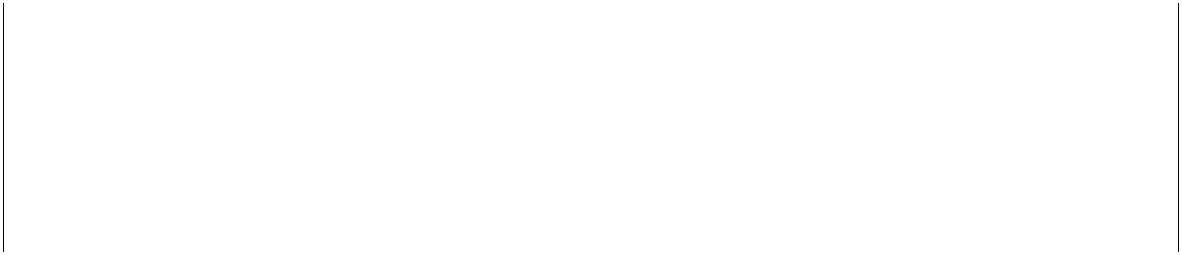 POST - GRADUATE IN FRENCH, with an ENDURANCE to put up my BEST and GROW with the Organization.CAREER OBJECTIVETO BE THE BEST WHEREVER I AM AND WHATEVER I DO.EDUCATIONAL QUALIFICATION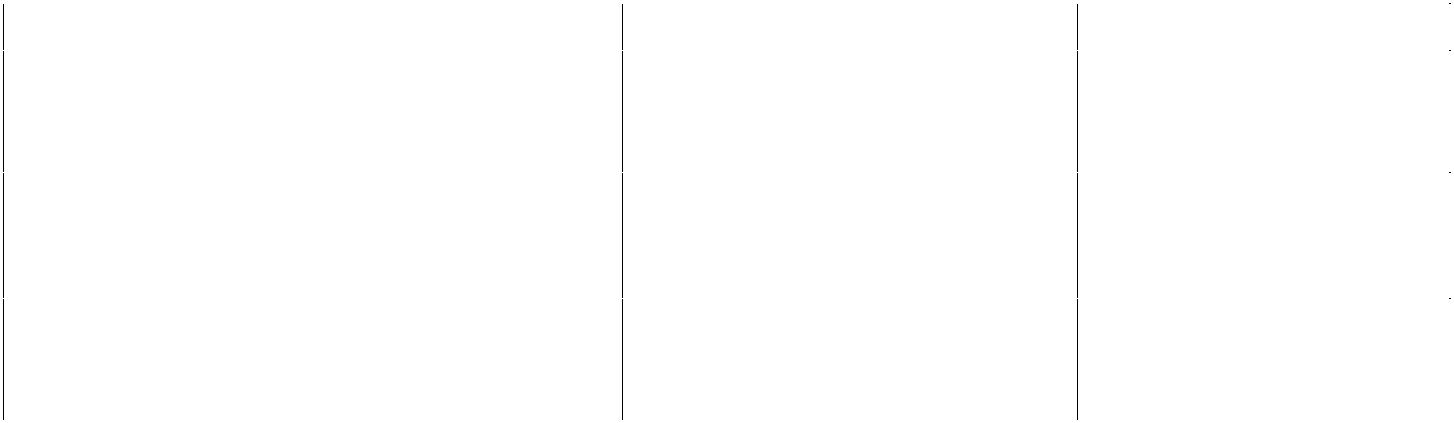 WORKING KNOWLEDGE OF COMPUTER USING MS OFFICE AND INTERNETTYPE WRITING – English (Junior Grade)(Senior Grade)DISTINCTIONFIRST CLASSLINGUISTIC SKILLSFRENCHCertificat d’élémentaire of Alliance Français, Pondicherry Certificat de moyen of Alliance Français, PondicherryNiveau B1 of Alliance Français, PondicherryENGLISH6 BAND Score in IELTS (Academic) of British Council6 BAND Score in IELTS (General Training) of IDP AustraliaPAST EXPERIENCES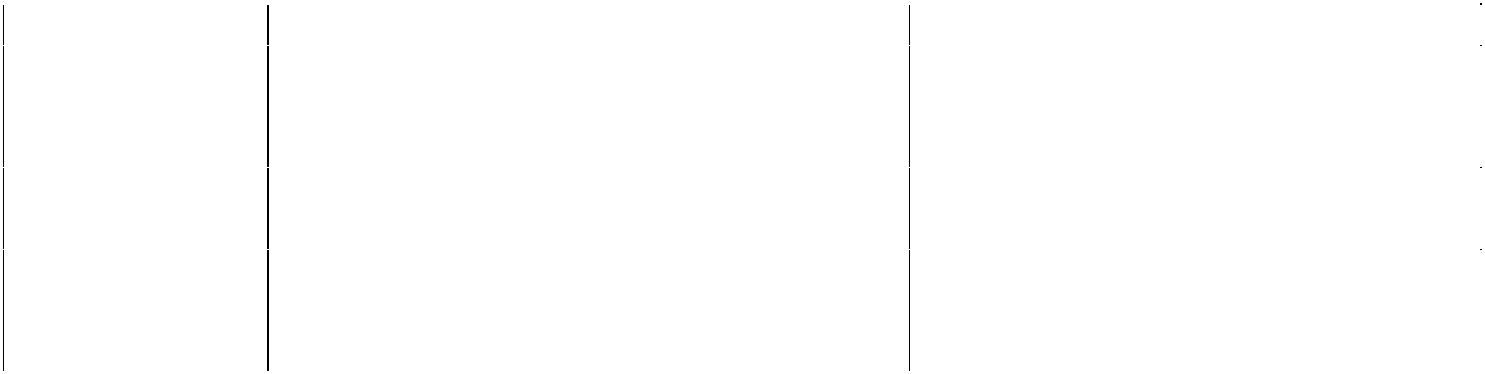 Participated in the THREE days UGC National Seminar on QUEBEC Studies between 26th - 28th March 2009 organised byBharadhidasan Government College for Women, Puducherry (Autonomous) in collaboration with Indian Association for QUEBEC Studies andthe Association of Indian Teachers of FrenchParticipated in the TWO days in-house Teacher Development Workshop between 15th - 16th December 2012 organised byDPS Modern Indian School, DOHA, QATARParticipated in THREE days “ Training of Trainers on Life Skills ” between 6th - 8th March 2017 at Volontariat , PuducherryROLESTeaching language skills to make the students learn by Listening and Speaking of Vocabularies, Grammar, Culture and Civilization of France.Evaluation of the knowledge of the students by Preparing Question Papers, Worksheets, Assignments, Projects for all the classes and ICSE board Exam. Invigilation for the Government exams in the School campusExtra- curricular activities: role play, Dialogue making, Drama, Letter Writing, etc.Co-ordination activities: House Warden, School Morning Assembly, Indo-French Exchange Program, DELF Class for the school children and Outsiders in the school Campus.Special Coaching for slow learnersPotential skill assessment and SWOT Analysis of the youthFraming strategies for progress and redresser of the problems of the youth to find appropriate solutionsPreparation of periodical reportsHOBBIESBadminton MusicReadingDECLARATIONI hereby state that all the information furnished above is true to the best of my knowledge andbelief.Place: PuducherryDate:yours sincerely,(NANMOZHI)RESUMERESUMERESUMERESUMEMs. NANMOZHI (DOI - 6th June 2011 & DOE - 5th June 2021)Nanmozhi.369594@2freemail.com Nanmozhi.369594@2freemail.com Nanmozhi.369594@2freemail.com SUMMARYSUMMARYSUMMARYSUMMARYCOURSECOURSEBOARD / SCHOOLYEAR PASSEDS.S.L.CS.S.L.CJayaraniS.S.L.CS.S.L.CGirls High School2004(Secondary School Leaving Certificate)(Secondary School Leaving Certificate)Girls High School2004(Secondary School Leaving Certificate)(Secondary School Leaving Certificate)PondicherryPondicherryH.Sc.H.Sc.ManimegalaiH.Sc.H.Sc.Govt. Girls Hr. Sec. School2006(Higher Secondary)(Higher Secondary)Govt. Girls Hr. Sec. School2006(Higher Secondary)(Higher Secondary)PondicherryPondicherryBharathidasan (Autonomous)B.A.(French)B.A.(French)Women’s College2009PondicherryM.A.M.A.Pondicherry University2011(French - Translation and Interpretation)(French - Translation and Interpretation)Pondicherry University2011(French - Translation and Interpretation)(French - Translation and Interpretation)TECHNICAL QUALIFICATIONTECHNICAL QUALIFICATIONTECHNICAL QUALIFICATIONPERIODPOSTORGANISATIONApril 2009 toTranslator, Interpreter and Document WriterADECOM- NETWORK & KOOTU-K-September 2011KURAL – (NGO)PondicherryOctober 2011 toFrench Teacher ( BOTH II AND III LANGUAGE)Delhi Public School,March 2015(Class 1 to 10 CBSE syllabus)Modern Indian School, Doha-Qatar.June 2015 toHead, Department of French /Aklavya International Schooltill dateFrench Teacher ( BOTH II AND III LANGUAGE)(Acharya Group of Institutions)( Class 5 to 10 ICSE syllabus)PondicherryApril 2015 toTranslator, Interpreter and Document WriterADECOM- NETWORK & KOOTU-K-till date(Part-time)KURAL – (NGO)PondicherryPERSONAL DETAILSNameName: NANMOZHIDate of BirthDate of Birth:14.12.1989SexSex:FemaleMarital statusMarital status:SingleNationalityNationality:Indian